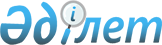 Қазақстан Республикасы Yкiметiнiң 1995 жылғы 29 желтоқсандағы N 1894 және 2002 жылғы 10 қаңтардағы N 23 қаулыларына толықтырулар енгiзу туралыҚазақстан Республикасы Үкіметінің 2005 жылғы 11 сәуірдегі N 327 Қаулысы



      Қазақстан Республикасының Үкiметi 

ҚАУЛЫ ЕТЕДI:





      1. Қазақстан Республикасы Үкiметiнiң кейбiр шешiмдерiне мынадай толықтырулар енгізілсiн:



      1) "Лицензиялау туралы" Қазақстан Республикасының Заңын iске асыру туралы" Қазақстан Республикасы Үкiметiнiң 1995 жылғы 29 желтоқсандағы N 1894 
 қаулысына 
 (Қазақстан Республикасының ПҮКЖ-ы, 1995 ж., N 41, 515-құжат):



      көрсетілген қаулыға 1-қосымшада:



      3-бағанда:



      6-тармақтың жетіншi абзацы мынадай мазмұндағы сөздермен толықтырылсын:



      ", бөренелер тiлу жөнiндегi жұмыстарды қоспағанда";



      43-тармақ мынадай мазмұндағы абзацпен толықтырылсын:



      "бөренелер тілу жөнiндегi жұмыстар";



      2) 


күші жойылды





      


Ескерту. 2) тармақшаның күші жойылды - ҚР Үкіметінің 2007.06.30. N 


 555 


 (2007 жылғы 9 тамыздан бастап қолданысқа енгізіледі) қаулысымен.






      2. Осы қаулы алғаш рет ресми жарияланған күнінен бастап қолданысқа енгiзiледi.

      

Қазақстан Республикасының




      Премьер-Министрі


					© 2012. Қазақстан Республикасы Әділет министрлігінің «Қазақстан Республикасының Заңнама және құқықтық ақпарат институты» ШЖҚ РМК
				